BRAND STRATEGY ANNUAL REVIEW TEMPLATE 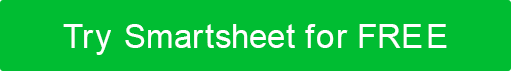 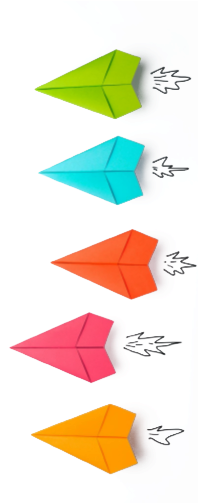 BRAND STRATEGY ANNUAL REVIEWBrand NameBRAND MANAGER NAMEBRAND MANAGER00/00/0000BRAND PERFORMANCE SUMMARY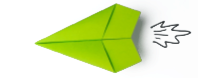 Summarize the brand’s performance over the past year. Include a broad overview of the goals you’ve reached and haven’t reached during the previous year. COMPETITOR ANALYSIS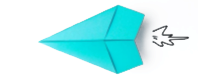 List your current competitors and describe the current year’s market environment. Analyze how these two factors have shifted during the past year. Provide recommendations for how the brand will respond to changes in the competitive landscape. SOCIAL MEDIA ANALYSIS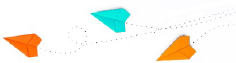 Social Media Analysis 
+ Recommendation Summary 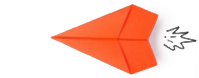 COMMUNICATION STRATEGY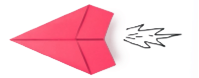 Conduct a SWOT analysis of your current communication strategy. Set new SMART objectives and metrics.  SWOT Analysis Analyze how you are currently communicating with your target audience.SWOT Analysis Summary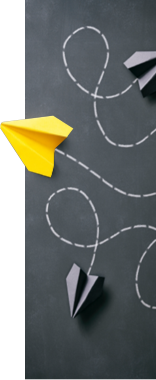 Identify SMART Objectives + Metrics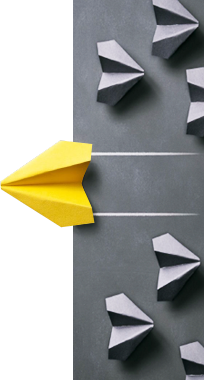 Specific, Measurable, Achievable, Realistic, and Timely Competitor Communication Analysis How are your competitors communicating with their audience? What is working? What is not working? What needs to change in the year ahead?  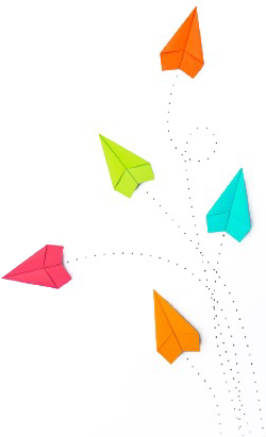 BRAND PERCEPTION ANALYSIS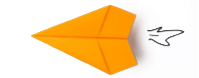 Conduct the brand perception survey with a broad segment of your target audience.Collate the aggregate data. Use the survey form (below) to indicate the number of responsesin each category. Summarize the findings and provide recommendations for the year ahead.Brand Perception Summary + RecommendationsBrand Survey Aggregate ResultsFINAL RECOMMENDATIONS Based on your analysis, provide overall recommendations for next year’s strategic direction. Include recommendations for changes to the brand style guide and the brand communication pillars. Attach supporting documents or expand this section to include more detailed recommendations. CURRENT NUMBER OF FOLLOWERSFOLLOWER LAST YEAR GOALFOLLOWER NEXT YEAR GOALMONTHLY REFERRAL TRAFFIC% OF 
CHANGE 
LAST YEAR% OF 
CHANGE 
LAST MONTHCLICKS PER POST 
LAST YEARCLICKS PER POST 
GOALFACEBOOKINSTAGRAMTWITTERLINKEDINTikTokSNAPCHATPINTERESTTUMBLRYOUTUBEOTHEROTHERINTERNAL FACTORSINTERNAL FACTORSSTRENGTHS  +WEAKNESSES  –EXTERNAL FACTORSEXTERNAL FACTORSOPPORTUNITIES  +THREATS  –1.How familiar are you with our brand?How familiar are you with our brand?NOT
AT ALLNOT
AT ALLA 
LITTLEA 
LITTLEA 
LITTLEA 
LITTLESOMEWHATSOMEWHATSOMEWHATFAMILIARFAMILIARFAMILIARVERY 
FAMILIARVERY 
FAMILIARVERY 
FAMILIARVERY 
FAMILIARHow familiar are you with our brand?How familiar are you with our brand?2.How likely are you to recommend 
us to friends 
or family?How likely are you to recommend 
us to friends 
or family?Scale of 
1 to 10Scale of 
1 to 10Scale of 
1 to 103.3.How did you find out about us? How did you find out about us? How did you find out about us? Family or FriendFamily or FriendFamily or FriendFamily or FriendFamily or FriendHow likely are you to recommend 
us to friends 
or family?How likely are you to recommend 
us to friends 
or family?How did you find out about us? How did you find out about us? How did you find out about us? Online SearchOnline SearchOnline SearchOnline SearchOnline SearchMagazine, Blog, 
or Other MediaMagazine, Blog, 
or Other MediaMagazine, Blog, 
or Other MediaMagazine, Blog, 
or Other MediaMagazine, Blog, 
or Other Media4.What level of trust do you have in our brand? What level of trust do you have in our brand? Scale of 
1 to 10Scale of 
1 to 10Scale of 
1 to 10Social MediaSocial MediaSocial MediaSocial MediaSocial MediaWhat level of trust do you have in our brand? What level of trust do you have in our brand? Other
Please specifyOther
Please specifyOther
Please specify5.Which words best describe our brand?    Which words best describe our brand?    Which words best describe our brand?    Which words best describe our brand?    InnovativePlayfulRebelliousAuthoritativeUniqueRefinedUnconventionalClassicCasualEliteFriendly6.In the time since you first became aware of us, has your perception of our brand changed?YES 7.What brand comes to mind when you think of 
(product name)?In the time since you first became aware of us, has your perception of our brand changed?NOWhat brand comes to mind when you think of 
(product name)?DISCLAIMERAny articles, templates, or information provided by Smartsheet on the website are for reference only. While we strive to keep the information up to date and correct, we make no representations or warranties of any kind, express or implied, about the completeness, accuracy, reliability, suitability, or availability with respect to the website or the information, articles, templates, or related graphics contained on the website. Any reliance you place on such information is therefore strictly at your own risk.